Косач Иван Григорьевич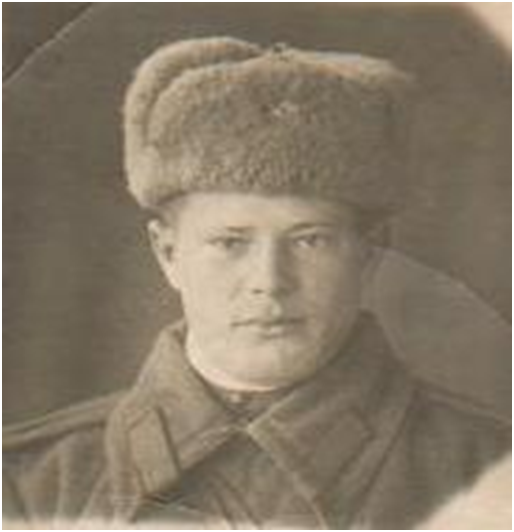             Мой прадедушка Косач Иван Григорьевич,1921г.р.,участник Великой Отечественной войны 1941-1945гг.         Прошёл всю войну, но был ранен.       После в госпитале прадед Иван рассказывал ,что в бою был ранен в шею, а это было зимой, был сильный снегопад и его стало заносить снегом, но нашла раненного прадедушку  собака-санитар. Она долго тащила и спасла .Он прошёл всю войну, вернулся домой, растил детей, но боевые ранения дали осложнения, часто страдал от приступов боли и никто не смог вылечить его.Учащаяся 1 «А»2  класса Попова Арина